Egenvurdering ved praksisstudier – Bachelor i sykepleie DeltidSkjemaet fylles ut av student og leveres til faglærer ved Nord universitet. Skjemaet fylles ut av student og leveres til faglærer ved Nord universitet. Skjemaet fylles ut av student og leveres til faglærer ved Nord universitet. Skjemaet fylles ut av student og leveres til faglærer ved Nord universitet. Egenvurderinga kan sendes via student-e-post-adresse dersom e-post og vedlegg beskyttes før sending. Student må være pålogget Nords systemer.   Egenvurderinga kan sendes via student-e-post-adresse dersom e-post og vedlegg beskyttes før sending. Student må være pålogget Nords systemer.   Egenvurderinga kan sendes via student-e-post-adresse dersom e-post og vedlegg beskyttes før sending. Student må være pålogget Nords systemer.   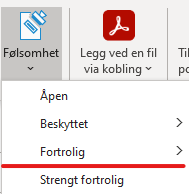 Opplysninger om studentenOpplysninger om studentenOpplysninger om studentenOpplysninger om studentenOpplysninger om studentenEtternavn:Fornavn:Studentnummer:Studentnummer:Studentnummer:Kull:Praksisemne: Sykepleiefaglig ledelse- og tjenesteutvikling, Kommune- og/eller spesialisthelsetjenesten (PRA 2037)Praksisemne: Sykepleiefaglig ledelse- og tjenesteutvikling, Kommune- og/eller spesialisthelsetjenesten (PRA 2037)Praksisemne: Sykepleiefaglig ledelse- og tjenesteutvikling, Kommune- og/eller spesialisthelsetjenesten (PRA 2037)Praksisemne: Sykepleiefaglig ledelse- og tjenesteutvikling, Kommune- og/eller spesialisthelsetjenesten (PRA 2037)Praksisperiode:Fra dato:  Til dato: Praksisperiode:Fra dato:  Til dato: Praksisperiode:Fra dato:  Til dato: Praksisperiode:Fra dato:  Til dato: Praksisperiode:Fra dato:  Til dato: Læringsutbytte  - Sykepleiefaglig ledelse- og tjenesteutvikling, Kommune- og/eller spesialisthelsetjenesten (PRA 2037)Kunnskaphar kunnskap om ledelse og organisering av helsetjenestenhar kunnskap om kvalitet og pasientsikkerhet innenfor nivåene i helsetjenestenkjenner til risikofaktorer i helsetjenesten, og prinsipper og tiltak for å hindre uønskede hendelserkjenner til verktøy og metoder for å drive innovasjonsprosesser, implementering og kontinuerlig forbedringsarbeidStudentens egenvurdering:Ferdigheterkan anvende kunnskap om helse- og velferdssystemet, lover, regelverk og veiledning i sin tjenesteutøvelsekan reflektere over eksisterende rutiner og metoder på praksisplass, og kan ta initiativ til dialog om implementering av ny kunnskap og nye arbeidsmetoderkan anvende metoder for kvalitetsutviklingsarbeidkan anvende kunnskap om helsefremmende, forebyggende og arbeidsinkluderende tiltakkan anvende faglig kunnskap for å initiere og bidra til tverrfaglig, tverprofesjonelt og tverrsektoriell samhandling for å sikre et koordinert, helhetlig og sammenhengende behandlingsforløpStudentens egenvurdering:Generell kompetansekan planlegge og gjennomføre sykepleiefaglig ledelsekan planlegge og gjennomføre målrettede samarbeidsprosesser og kvalitetsutviklingsarbeid i samarbeid med pasienter, pårørende og andre tjenesteutøvere i tverrfaglig /tverretatlig perspektivviser selvstendighet, kan veilede/undervise pasienter, pårørende og medarbeidereStudentens egenvurdering: 